Senior Infants 18th May-22nd MaySenior Infants 18th May-22nd MaySenior Infants 18th May-22nd MaySenior Infants 18th May-22nd MaySenior Infants 18th May-22nd MaySenior Infants 18th May-22nd MaySubjectMondayTuesdayWednesdayThursdayFridayMathsTimeWhat day is it today?What day was it yesterday?What day will it be tomorrow?What month are we in now?Which season are we in?Maths Book pg 98: the Season is summer-read, trace and colour.TimeRepeat Time questions each dayComparing & OrderingOrdinal number: practise using the language of ordinal number-first, second, third, last. Line up toy cars or all the people in the house and ask questions such as:-Who is first, next, between, beside, last?-What colour is the first car in the row?-Which car is between the green and blue car?Maths Book: Pg 46- chat about each row using similar questioning, put a ring around the first in each row, trace and write the words. Wellness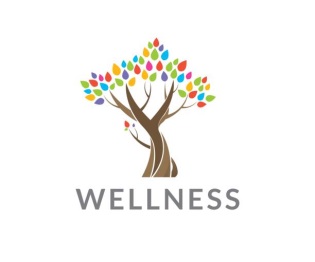 WednesdayChoose from the list of activities on the website or create your own and share them with us if you can add to our list as we would love to hear your suggestions!!TimeRepeat Time questions each dayComparing & OrderingOrdinal number: practise using the language of ordinal number-first, second, third, last. Line up toy cars or all the people in the house and ask questions such as:-Who is first, next, between, beside, last?-What colour is the first car in the row?-Which car is between the green and blue car?Maths Book: Pg 47- chat about each row using similar questioning, put a ring around the first in each row, trace and write the words.TimeRepeat Time questions each dayComparing & OrderingMaths Book: Pg 30- chat about each row using questioning such as:-Which set is more?-Which set is less?-Find where both sets are the same and count how many more there are-7 is more than 5; 5 is less than 7-7 is more than 5 by 2EnglishReading-Stop That Dog!Read pg 19. (All books can be found on Folens online also if you want your child to listen to thepages first)Revise all words; put some of these words into a sentence and this can be done both orally and then in a written form where your child can write down the sentences they make into their copy. Reading Zone Activity Book pg 59.Read or listen to a storybookSupplement your child’s independent reading where possible by reading other books suitable for their level.Jolly PhonicsSing the alphabet song and as you sing point out the letters on the alphabet mat.https://www.youtube.com/watch?v=FdyaHGzcwZ4‘I Spy’: Continue revising the names of the letters in the alphabet using ‘I spy’ to do it e.g. call out five/six letters to your child in the following way and encourage them to point to the correct letter. If they are experiencing difficulty ask them to chant the alphabet song, pointing to the letters as they do until they reach the correct letter:‘I spy with my little eye the letter… ‘p’, ‘q’, ‘u’ etc’ Revision of letter sounds with particular emphasis on revising the short and long vowel sounds with the aid of the vowel song.Tricky Words: Continue to revise spellings 1-30.Today’s new Tricky words are:morebeforeTricky words Games: try some of the Tricky words Snakes and Ladders games. Blending List-move onto the next Word BoxDictation: 2-3 sentences from the list provided.Reading- Stop That Dog!Read pg 20. Revise all words for this reader; put some of these words into a sentence orally and/or in written form.Exercise Your English Book pg 53.Read or listen to a storybookSupplement your child’s independent reading where possible by reading other books suitable for their level.Jolly PhonicsSing the alphabet song and as you sing point out the letters on the alphabet mat. ‘I Spy’ Revision of letter sounds with particular emphasis on revising the short and long vowel sounds with the aid of the vowel song.Tricky Words: Continue to revise spellings 1-30.Today’s new Tricky words are:otherwereTricky words Games: try some of the Tricky words Snakes and Ladders games. Blending List-move onto the next Word BoxWriting: Write three to four sentences today with a keen focus on putting a capital letter at the beginning, a full stop at the end and a finger space between words. Allow your child to compile their own sentences and only provide assistance when needed for spelling purposes. Sentences could be about their news, based on their reading or see how many tricky words they can put into a sentence e.g.Do you want more Leja?Teagan went before Harry.WellnessWednesdayChoose from the list of activities on the website or create your own and share them with us if you can add to our list as we would love to hear your suggestions!!Reading- Stop That Dog!Read pg 21. Revise all words for this reader; put some of these words into asentence orally and/or in written form.Reading Zone Activity Book pg 60.Read or listen to a storybookSupplement your child’s independent reading where possible by reading other books suitable for their level.Jolly PhonicsSing the alphabet song and as you sing point out the letters on the alphabet mat. ‘I Spy’Revision of letter sounds with particular emphasis on revising the short and long vowel sounds with the aid of the vowel song.Tricky Words: Continue to revise spellings 1-30.Today’s new Tricky words are:becausewantTricky words Games: try some of the Tricky words Snakes and Ladders games. Blending List-move onto the next Word BoxDictation: 2-3 sentences from the list provided.Reading- Stop That Dog!Read pg 22.Revise all words for this reader; put some of these words into a sentence orally and/or in written form.Exercise Your English Book pg 54 & 55Read or listen to a storybookSupplement your child’s independent reading where possible by reading other books suitable for their level.Jolly PhonicsSing the alphabet song and as you sing point out the letters on the alphabet mat. ‘I Spy’Revision of letter sounds with particular emphasis on revising the short and long vowel sounds with the aid of the vowel song.Tricky Words: Continue to revise spellings 1-30.Today’s new Tricky words are:sawputTricky words Games: try some of the Tricky words Snakes and Ladders games. Blending List-move onto the next Word BoxBlending ListWriting: Write three to four sentences into child’s copy. GaeilgeGeneral QuestioningDia Duit..Dia’s Muire DuitCé tusa? Mise….Cén aois thú? Tá mé (cúig/sé/seacht) bliana d’aoisCad a fheiceann tú?...Feicim…Cén sort aimsir atá ann inniu?Tá an ghrian ag taitneamhNíl sé fuarNíl sé ag cur báistíTa sé teNíl sé fliuch An maith leat..(úll/milseáin/bainne…)? Is/Ní maith liom…Games/ActvitiesFeicim le mo shúilín beag…rud éigin atá dearg/buí/glas/bán..(akin to ‘I spy’ in order to revise and reinforce colours)Geaitsí (You call out the action and the children do it)-Bígí ag rith, ag léim, ag damhsa, ag imirt peile, ag siúl, ag súgradh, ag ithe, ag ól.Ag Comhaireamh(Counting)A haon, a dó, a trí, a ceathar, a cúig, a sé, a seacht, a hocht, a naoi, a deich.Abair Liom: Ar an BhfeirmFoclóir (vocabulary): An fheirm…the farmbó…cowcapall…horsemuc…pigcaora…sheepsicín…chickenéan…birdgeata…gatebus…buspáistí…childrenainmhithe…animalsag féachaint…watching/looking atag ithe…eatingThere are two action words so you could say ‘Bígí ag féachaint’, ‘Bígí ag ithe’ where the child does the action and responds ‘Tá mé ag féachaint’, ‘Tá mé ag ithe’, while also incorporating and revising the actions from the last two weeks i.e. ‘Tá mé ag ní’, ‘Tá mé ag péinteáil’For this week we revise Foclóir and action words and also attempt to move on to talking about the poster provided based on this topic. Some questions we could ask are as follows in an effort to elicit as much information, words and phrases as possible from the children:Cad a fheiceann tú?(what do you see?)…Feicim(I see)…(Seán/Síofra/feirm/bó/muc..)Ca bhfuil Seán agus Síofra? (where are Seán and Síofra?)…Tá Seán agus Síofra ar an bhfeirm (They are on the farm)Céard atá ar an bhfeirm? (what is on the farm?)…Tá bó/muc/caora.. ar an bhfeirm (There is a cow/pig/sheep etc on the farm)An bhfuil madra/capall/Oisín ar an bhfeirm? (Is there a dog/horse/Oisín etc on the farm?)…Tá/Níl .. ar an bhfeirm (There is/there is not…. on the farm)Céard atá ar siúl ag Seán agus Síofra? (what are Seán and Síofra doing?)…Tá Seán agus Síofra ag féachaint ar na hainmhithe (They are looking at the animals)Céard atá ar siúl ag na páistí eile? (what are other children doing?)…Tá páistí ag ithe..An bhfuil an muc/bó/capall salach nó glan? (Is the pig/cow/horse dirty or clean?)…Tá an muc salach, Tá an bhó glan, Tá an capall glan (The pig is dirty, the cow is clean, the horse is clean)An bhfuil madra/capall/bó agat? (do you have a dog/horse/cow etc?)…Tá/Níl madra/capall/bó.. agam(I have/I do not have a dog/horse/cow etc)TG 4Spending time watching TG4-Cúla could be a great way for the children to learn Gaeilge. General QuestioningDia Duit..Dia’s Muire DuitCé tusa? Mise….Cén aois thú? Tá mé (cúig/sé/seacht) bliana d’aoisCad a fheiceann tú?...Feicim…Cén sort aimsir atá ann inniu?Tá an ghrian ag taitneamhNíl sé fuarNíl sé ag cur báistíTa sé teNíl sé fliuch An maith leat..(úll/milseáin/bainne…)? Is/Ní maith liom…Games/ActvitiesFeicim le mo shúilín beag…rud éigin atá dearg/buí/glas/bán..(akin to ‘I spy’ in order to revise and reinforce colours)Geaitsí (You call out the action and the children do it)-Bígí ag rith, ag léim, ag damhsa, ag imirt peile, ag siúl, ag súgradh, ag ithe, ag ól.Ag Comhaireamh(Counting)A haon, a dó, a trí, a ceathar, a cúig, a sé, a seacht, a hocht, a naoi, a deich.Abair Liom: Ar an BhfeirmFoclóir (vocabulary): An fheirm…the farmbó…cowcapall…horsemuc…pigcaora…sheepsicín…chickenéan…birdgeata…gatebus…buspáistí…childrenainmhithe…animalsag féachaint…watching/looking atag ithe…eatingThere are two action words so you could say ‘Bígí ag féachaint’, ‘Bígí ag ithe’ where the child does the action and responds ‘Tá mé ag féachaint’, ‘Tá mé ag ithe’, while also incorporating and revising the actions from the last two weeks i.e. ‘Tá mé ag ní’, ‘Tá mé ag péinteáil’For this week we revise Foclóir and action words and also attempt to move on to talking about the poster provided based on this topic. Some questions we could ask are as follows in an effort to elicit as much information, words and phrases as possible from the children:Cad a fheiceann tú?(what do you see?)…Feicim(I see)…(Seán/Síofra/feirm/bó/muc..)Ca bhfuil Seán agus Síofra? (where are Seán and Síofra?)…Tá Seán agus Síofra ar an bhfeirm (They are on the farm)Céard atá ar an bhfeirm? (what is on the farm?)…Tá bó/muc/caora.. ar an bhfeirm (There is a cow/pig/sheep etc on the farm)An bhfuil madra/capall/Oisín ar an bhfeirm? (Is there a dog/horse/Oisín etc on the farm?)…Tá/Níl .. ar an bhfeirm (There is/there is not…. on the farm)Céard atá ar siúl ag Seán agus Síofra? (what are Seán and Síofra doing?)…Tá Seán agus Síofra ag féachaint ar na hainmhithe (They are looking at the animals)Céard atá ar siúl ag na páistí eile? (what are other children doing?)…Tá páistí ag ithe..An bhfuil an muc/bó/capall salach nó glan? (Is the pig/cow/horse dirty or clean?)…Tá an muc salach, Tá an bhó glan, Tá an capall glan (The pig is dirty, the cow is clean, the horse is clean)An bhfuil madra/capall/bó agat? (do you have a dog/horse/cow etc?)…Tá/Níl madra/capall/bó.. agam(I have/I do not have a dog/horse/cow etc)TG 4Spending time watching TG4-Cúla could be a great way for the children to learn Gaeilge. WellnessWednesdayChoose from the list of activities on the website or create your own and share them with us if you can add to our list as we would love to hear your suggestions!!General QuestioningDia Duit..Dia’s Muire DuitCé tusa? Mise….Cén aois thú? Tá mé (cúig/sé/seacht) bliana d’aoisCad a fheiceann tú?...Feicim…Cén sort aimsir atá ann inniu?Tá an ghrian ag taitneamhNíl sé fuarNíl sé ag cur báistíTa sé teNíl sé fliuch An maith leat..(úll/milseáin/bainne…)? Is/Ní maith liom…Games/ActvitiesFeicim le mo shúilín beag…rud éigin atá dearg/buí/glas/bán..(akin to ‘I spy’ in order to revise and reinforce colours)Geaitsí (You call out the action and the children do it)-Bígí ag rith, ag léim, ag damhsa, ag imirt peile, ag siúl, ag súgradh, ag ithe, ag ól.Ag Comhaireamh(Counting)A haon, a dó, a trí, a ceathar, a cúig, a sé, a seacht, a hocht, a naoi, a deich.Abair Liom: Ar an BhfeirmFoclóir (vocabulary): An fheirm…the farmbó…cowcapall…horsemuc…pigcaora…sheepsicín…chickenéan…birdgeata…gatebus…buspáistí…childrenainmhithe…animalsag féachaint…watching/looking atag ithe…eatingThere are two action words so you could say ‘Bígí ag féachaint’, ‘Bígí ag ithe’ where the child does the action and responds ‘Tá mé ag féachaint’, ‘Tá mé ag ithe’, while also incorporating and revising the actions from the last two weeks i.e. ‘Tá mé ag ní’, ‘Tá mé ag péinteáil’For this week we revise Foclóir and action words and also attempt to move on to talking about the poster provided based on this topic. Some questions we could ask are as follows in an effort to elicit as much information, words and phrases as possible from the children:Cad a fheiceann tú?(what do you see?)…Feicim(I see)…(Seán/Síofra/feirm/bó/muc..)Ca bhfuil Seán agus Síofra? (where are Seán and Síofra?)…Tá Seán agus Síofra ar an bhfeirm (They are on the farm)Céard atá ar an bhfeirm? (what is on the farm?)…Tá bó/muc/caora.. ar an bhfeirm (There is a cow/pig/sheep etc on the farm)An bhfuil madra/capall/Oisín ar an bhfeirm? (Is there a dog/horse/Oisín etc on the farm?)…Tá/Níl .. ar an bhfeirm (There is/there is not…. on the farm)Céard atá ar siúl ag Seán agus Síofra? (what are Seán and Síofra doing?)…Tá Seán agus Síofra ag féachaint ar na hainmhithe (They are looking at the animals)Céard atá ar siúl ag na páistí eile? (what are other children doing?)…Tá páistí ag ithe..An bhfuil an muc/bó/capall salach nó glan? (Is the pig/cow/horse dirty or clean?)…Tá an muc salach, Tá an bhó glan, Tá an capall glan (The pig is dirty, the cow is clean, the horse is clean)An bhfuil madra/capall/bó agat? (do you have a dog/horse/cow etc?)…Tá/Níl madra/capall/bó.. agam(I have/I do not have a dog/horse/cow etc)**On Thursday or Friday you could do pg 94 in Abair Liom B: Ceangail le chéile agus dathaigh (Match the big and small animals, then colour).TG 4Spending time watching TG4-Cúla could be a great way for the children to learn Gaeilge.General QuestioningDia Duit..Dia’s Muire DuitCé tusa? Mise….Cén aois thú? Tá mé (cúig/sé/seacht) bliana d’aoisCad a fheiceann tú?...Feicim…Cén sort aimsir atá ann inniu?Tá an ghrian ag taitneamhNíl sé fuarNíl sé ag cur báistíTa sé teNíl sé fliuch An maith leat..(úll/milseáin/bainne…)? Is/Ní maith liom…Games/ActvitiesFeicim le mo shúilín beag…rud éigin atá dearg/buí/glas/bán..(akin to ‘I spy’ in order to revise and reinforce colours)Geaitsí (You call out the action and the children do it)-Bígí ag rith, ag léim, ag damhsa, ag imirt peile, ag siúl, ag súgradh, ag ithe, ag ól.Ag Comhaireamh(Counting)A haon, a dó, a trí, a ceathar, a cúig, a sé, a seacht, a hocht, a naoi, a deich.Abair Liom: Ar an BhfeirmFoclóir (vocabulary): An fheirm…the farmbó…cowcapall…horsemuc…pigcaora…sheepsicín…chickenéan…birdgeata…gatebus…buspáistí…childrenainmhithe…animalsag féachaint…watching/looking atag ithe…eatingThere are two action words so you could say ‘Bígí ag féachaint’, ‘Bígí ag ithe’ where the child does the action and responds ‘Tá mé ag féachaint’, ‘Tá mé ag ithe’, while also incorporating and revising the actions from the last two weeks i.e. ‘Tá mé ag ní’, ‘Tá mé ag péinteáil’For this week we revise Foclóir and action words and also attempt to move on to talking about the poster provided based on this topic. Some questions we could ask are as follows in an effort to elicit as much information, words and phrases as possible from the children:Cad a fheiceann tú?(what do you see?)…Feicim(I see)…(Seán/Síofra/feirm/bó/muc..)Ca bhfuil Seán agus Síofra? (where are Seán and Síofra?)…Tá Seán agus Síofra ar an bhfeirm (They are on the farm)Céard atá ar an bhfeirm? (what is on the farm?)…Tá bó/muc/caora.. ar an bhfeirm (There is a cow/pig/sheep etc on the farm)An bhfuil madra/capall/Oisín ar an bhfeirm? (Is there a dog/horse/Oisín etc on the farm?)…Tá/Níl .. ar an bhfeirm (There is/there is not…. on the farm)Céard atá ar siúl ag Seán agus Síofra? (what are Seán and Síofra doing?)…Tá Seán agus Síofra ag féachaint ar na hainmhithe (They are looking at the animals)Céard atá ar siúl ag na páistí eile? (what are other children doing?)…Tá páistí ag ithe..An bhfuil an muc/bó/capall salach nó glan? (Is the pig/cow/horse dirty or clean?)…Tá an muc salach, Tá an bhó glan, Tá an capall glan (The pig is dirty, the cow is clean, the horse is clean)An bhfuil madra/capall/bó agat? (do you have a dog/horse/cow etc?)…Tá/Níl madra/capall/bó.. agam(I have/I do not have a dog/horse/cow etc)**On Thursday or Friday you could do pg 94 in Abair Liom B: Ceangail le chéile agus dathaigh (Match the big and small animals, then colour).TG 4Spending time watching TG4-Cúla could be a great way for the children to learn Gaeilge.SESE  Mr Potato Head This week we will concentrate on planting seeds. You can plant any seeds you like but one of the easiest is cress seeds and the children get to see the results quickly which is an added bonus. To do so cut a potato in half, scoop out the potato in the middle and fill with cotton wool or soil. Sprinkle some seeds onto the cotton wool/soil and water. Water regularly over a period of 7-10 days and watch them grow. You could decorate the potato to make Mr or Mrs Potato Head for added fun as in the photo sent to you with resources for this week or plant in any small empty container. Throughout the process ensure to explore what plants need in order to grow i.e. sunlight, water and food/nutrients. I have seen Gifts’n’Things selling lots of seeds including cress seeds recently  Mr Potato Head This week we will concentrate on planting seeds. You can plant any seeds you like but one of the easiest is cress seeds and the children get to see the results quickly which is an added bonus. To do so cut a potato in half, scoop out the potato in the middle and fill with cotton wool or soil. Sprinkle some seeds onto the cotton wool/soil and water. Water regularly over a period of 7-10 days and watch them grow. You could decorate the potato to make Mr or Mrs Potato Head for added fun as in the photo sent to you with resources for this week or plant in any small empty container. Throughout the process ensure to explore what plants need in order to grow i.e. sunlight, water and food/nutrients. I have seen Gifts’n’Things selling lots of seeds including cress seeds recentlyWellnessWednesdayChoose from the list of activities on the website or create your own and share them with us if you can add to our list as we would love to hear your suggestions!!  Mr Potato Head This week we will concentrate on planting seeds. You can plant any seeds you like but one of the easiest is cress seeds and the children get to see the results quickly which is an added bonus. To do so cut a potato in half, scoop out the potato in the middle and fill with cotton wool or soil. Sprinkle some seeds onto the cotton wool/soil and water. Water regularly over a period of 7-10 days and watch them grow. You could decorate the potato to make Mr or Mrs Potato Head for added fun as in the photo sent to you with resources for this week or plant in any small empty container. Throughout the process ensure to explore what plants need in order to grow i.e. sunlight, water and food/nutrients. I have seen Gifts’n’Things selling lots of seeds including cress seeds recently  Mr Potato Head This week we will concentrate on planting seeds. You can plant any seeds you like but one of the easiest is cress seeds and the children get to see the results quickly which is an added bonus. To do so cut a potato in half, scoop out the potato in the middle and fill with cotton wool or soil. Sprinkle some seeds onto the cotton wool/soil and water. Water regularly over a period of 7-10 days and watch them grow. You could decorate the potato to make Mr or Mrs Potato Head for added fun as in the photo sent to you with resources for this week or plant in any small empty container. Throughout the process ensure to explore what plants need in order to grow i.e. sunlight, water and food/nutrients. I have seen Gifts’n’Things selling lots of seeds including cress seeds recentlyArtPlant Pot: Decorating Mr & Mrs Potato Head or any empty container for planting your seeds.Plant Pot: Decorating Mr & Mrs Potato Head or any empty container for planting your seeds.WellnessWednesdayChoose from the list of activities on the website or create your own and share them with us if you can add to our list as we would love to hear your suggestions!!Plant Pot: Decorating Mr & Mrs Potato Head or any empty container for planting your seeds.Plant Pot: Decorating Mr & Mrs Potato Head or any empty container for planting your seeds.ReligionMorning and Night PrayerPrayer for our familiesCan you make up a special prayer of your own this week and share it with your family?Feel free to work away with the Grow in Love book that you now have at home if you wish.Morning and Night PrayerPrayer for our familiesCan you make up a special prayer of your own this week and share it with your family?Feel free to work away with the Grow in Love book that you now have at home if you wish.WellnessWednesdayChoose from the list of activities on the website or create your own and share them with us if you can add to our list as we would love to hear your suggestions!!Morning and Night PrayerPrayer for our familiesCan you make up a special prayer of your own this week and share it with your family?Feel free to work away with the Grow in Love book that you now have at home if you wish.Morning and Night PrayerPrayer for our familiesCan you make up a special prayer of your own this week and share it with your family?Feel free to work away with the Grow in Love book that you now have at home if you wish.P.E.P.E. with Joe WicksPlay games outside e.g. dodgeball, rounders, Cowboys & Indians, Stuck in the Mud, Skunk Tag, What Time is it Mr.Wolf?Relay RacesCreate an obstacle course for you and your family to enjoyP.E. with Joe WicksPlay games outside e.g. dodgeball, rounders, Cowboys & Indians, Stuck in the Mud, Skunk Tag, What Time is it Mr.Wolf?Relay RacesCreate an obstacle course for you and your family to enjoyWellnessWednesdayChoose from the list of activities on the website or create your own and share them with us if you can add to our list as we would love to hear your suggestions!!P.E. with Joe WicksPlay games outside e.g. dodgeball, rounders, Cowboys & Indians, Stuck in the Mud, Skunk Tag, What Time is it Mr.Wolf?Relay RacesCreate an obstacle course for you and your family to enjoyP.E. with Joe WicksPlay games outside e.g. dodgeball, rounders, Cowboys & Indians, Stuck in the Mud, Skunk Tag, What Time is it Mr.Wolf?Relay RacesCreate an obstacle course for you and your family to enjoyMusicJolly Phonics vowel songAlphabet songCan you make up your own song or dance this week?Move with the music and sing all songs with appropriate actions.Jolly Phonics vowel songAlphabet songCan you make up your own song or dance this week?WellnessWednesdayChoose from the list of activities on the website or create your own and share them with us if you can add to our list as we would love to hear your suggestions!!Jolly Phonics vowel songAlphabet songCan you make up your own song or dance this week?Jolly Phonics vowel songAlphabet songCan you make up your own song or dance this week?